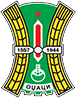 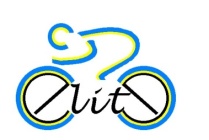 VELIKA NAGRADA ODŽAKAKUP SRBIJE 2021.PROPOZICIJE             ORGANIZATOR  DISCIPLINA KRUŽNA DRUMSKA TRKA  ORGANIZATOR  BS SRBIJE, BK ELITE I SPORTSKI SAVEZ OPŠTINE ODŽACIDATUM TRKE Nedelja  25. 07. 2021. PRAVO UČEŠĆA  Imaju sve kategorije oba pola, licencirani za 2021. godinu, kao i inostrani takmičariBODOVANJE Prema pravilima Kupa Srbije(*za Dunavski kup po Generalnim propozicijama Dunavskog kupa)PRIJAVE Odžaci, centar, ulica Školska – Sportski Poslovni Centar - Kancelarija trke od 9:30 MESTO STARTA Nezvanični start ispred Sportsko Poslovnog Centra, ul. Školska  STAZA  Veliki krug: Odžaci-Karavukovo-Bogojevo-Srpki Miletić-Odžaci (krug 28,5 km) Mali krug: u centru Odžaka (krug 1,3 km)PROGRAM     9:30		Prijave u Kancelariji trke  10:30		Tehnički sastanak u Kancelariji trke   10.40		Polazak karavana trke na mesto starta  11:00             Start trke seniora i juniora (4 kruga = 114 km)  11.02             Start trke kadeta i mastersa (2 kruga = 57 km)    11.04             Start trke seniorki, juniorki (2 kruga = 57 km)    11.06             Start trke mlađih kadeta i kadetkinja (1 krug = 28,5 km)  13:00		Prijave za popodnevne trke   13:00             Revijalna vožnja “SVI NA BICIKLE” (1 krug = 1,3 km)  13,15             Revijalne trke osnovaca  14:30             Proglašenje pobednika prepodnevnih trka kupa Srbije  14:00             Strat trke ml.poletaraca, poletarki i ml.poletarki (5 kruga = 6,5 km)  14:30             Start poletaraca i ml.kadetkinja (10 krugova = 13 km)15:00             Start kriterijuma za Dunavski kup  (25 krugova = 32,5 km)16:00             Proglašenje revijalnih trka, kupa Srbije za mlađe kategorije i Dunavskog kupaOPŠTI PROPISITrke se voze po Pravilniku UCI, Tehničkom pravilniku BSS i ovim Propozicijama. Staza prepodnevnih trka nije zatvorena za ostali saobraćaj i odvija se po važećim saobračajnim propisima, a u režimu „kolone pod pratnjom”. Vremenski limit je +10 minuta. Svi učesnici su dužni da poštuju uputstva dobijena od policije, organizatora i sudija, te da voze isključivo desnom kolovoznom trakom.Staza popodnevnih trka u potpunosti je zatvorena za ostali saobraćaj.Zagrevanje na stazi trke nije dozvoljena.Takmičari su dužni da nose zaštitne kacige za sve vreme trke. Pratnja ekipnim vozilima je dozvoljena u prepodnevnim trkama. Svojim startom svi takmičari usvajaju ove Propozicije I voze na sopstvenu odgovornost. Organizator ne snosi nikakvu odgovornost za postupke samih učesnika i trećih lica. Organizator zadržava pravo izmena I dopuna ovih Propozicija, uz obavezu da iste saopšti sportskim direktorima 1 sat pre starta trke.OCENJIVANJEPo Pravilniku Kupa Srbije 2021 – drumKAZNE I ŢALBE Prema kodeksu kazni BSS.   NAGRADEMedalje za tri prvoplasirana takmičara po kategorijama  TROŠKOVI Organizator snosi troškove organizacije trke, sudija I nagrada dok ostale troškove snose sami klubovi učesnici takmičenjaCEREMONIJALU Programom trke predviđenom vremenu u prostoru za ceremonijal na platou ispred Sportsko Poslovnog Centra Svi osvajači medalja obavezni su da se u takmičarskoj opremi pojave u prostoru za ceremonijal najkasnije 10 minuta pre početka ceremonijala.VAŽNE INFORMACIJE*Najbliža ambulanta Dom zdravlja Odžaci, Mostonga 25*Hitna služba: 025/5742-799Svi učesnici su dužni da se pridržavaju važećih mera i preporuka nadležnih organa za prevenciju i smanjenje rizika prenošenja virusa COVID 19 i da potpišu pismenu Izjavu COVID 19. Službeno lice će proveravati telesnu temperaturu svakog učesnika.Trke se održavaju bez prisustva publike.*Drumska trka seniorki, juniorki, kadeta i mastersa boduje se i za Dunavski kup  *Trke se voze po svakom vremenuKontakt osoba: Tibor Tarjan, tel.064/1148476